Социально-экономическое положение Холмогорского муниципального округа за январь - июнь 2023 годаПо оценке численность населения Холмогорского муниципального округа на 1 января 2023 года составляет 18445 человек.За  январь – май 2023 года за счет естественной убыли население Холмогорского округа сократилось на 86 человек (за январь – май 2022 года – 146). Родилось – 46 человек (2022 год – 51), умерло – 132 человека (2022 год – 197).За январь - май 2023 года миграционная убыль составила 101 человек (за январь – май 2022 года – 119):   прибыло 100 человек (2022 год – 77), выбыло 201 человек (2022 год – 196). По данным территориального раздела Статистического регистра Росстата на 1 июля 2023 года количество предприятий и организаций на территории муниципального округа составило 201 единицу.Частная форма собственности организаций является преобладающей (50,7 %). Доля организаций муниципальной формы собственности составляет 22,4 %, организации государственной формы собственности – 10%.В распределении организаций по видам экономической деятельности наибольшую долю составляют:16,4% – государственное управление и обеспечение военной безопасности; социальное обеспечение;13,9% – деятельность по операциям с недвижимым имуществом; 10,9%  – сельское, лесное хозяйство, охота, рыболовство и рыбоводство;10,4% - образование;10% – торговля оптовая и розничная; ремонт автотранспортных средств и мотоциклов..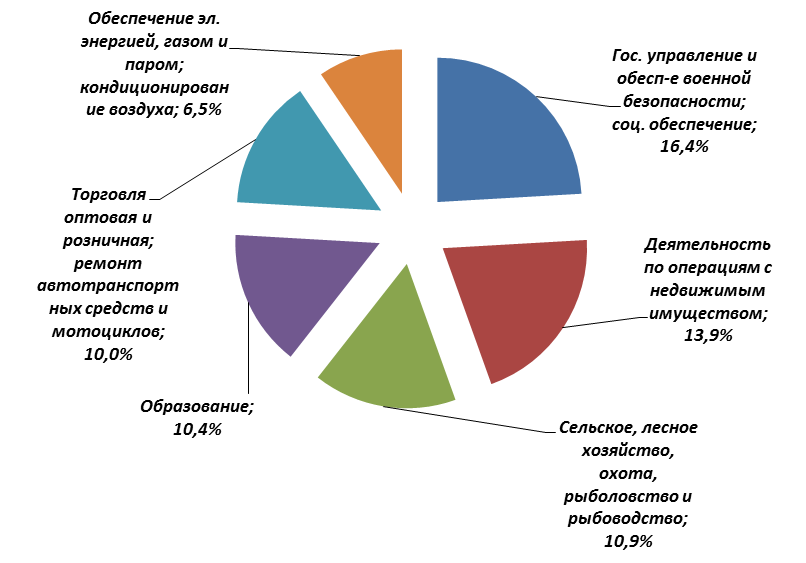 Основные показатели социально-экономического положения РАЙОНА1) Без субъектов малого предпринимательства и организаций с численностью работающих менее 15 человек, не являющихся субъектами малого предпринимательства.2) Без субъектов малого предпринимательства и объема инвестиций, не наблюдаемых прямыми статистическими методами. Январь - март 2023г., в % к январю – марту 2022г.3) Январь – май 2023г., в % к январю – маю  2022г.4) Темпы изменения сальдированного финансового результата отчетного периода по сравнению с соответствующим периодом предыдущего года рассчитаны по сопоставимому кругу организаций, с учетом корректировки данных соответствующего периода предыдущего года, исходя из изменений учетной политики, законодательных актов и др. в соответствии с методологией бухгалтерского учета. Прочерк означает, что в одном или обоих сопоставляемых периодах был получен отрицательный сальдированный финансовый результат.5) Без субъектов малого предпринимательства, кредитных организаций, государственных (муниципальных) учреждений, не кредитных финансовых организаций.6) На конец мая 2023г., в % к концу мая 2022г.7) Данные не публикуются в целях обеспечения конфиденциальности первичных статистических данных, полученных от организаций, в соответствии с Федеральным законом от 29.11.2007 № 282-ФЗ "Об официальном статистическом учете и системе государственной статистики в Российской Федерации" (ст.4, п.5; ст.9, п.1).Объем инвестиций в основной капитал организаций (без субъектов малого предпринимательства и объема инвестиций, не наблюдаемых прямыми статистическими методами), направленных на развитие экономики и социальной сферы, в январе – марте 2023 года использован на 39500 тыс. рублей, что на 61,4% ниже уровня соответствующего периода предыдущего года в фактически действовавших ценах.Жилищное строительство. В январе-июне 2023 года за счет всех источников финансирования введено  3868 квадратных  метров жилых помещений, что составляет 78,1% от уровня соответствующего периода 2022 года. Ввод жилья был осуществлен индивидуальными застройщиками.Строительная деятельность. Объем работ, выполненных по виду экономической деятельности «Строительство» организациями 1), в январе-июне 2023 года в 3,2 раза больше уровня соответствующего периода предыдущего года в сопоставимых ценах. Сельское хозяйство. В сельскохозяйственных организациях на 1 июля 2023 года по сравнению с соответствующей датой 2022 года поголовье крупного рогатого скота снизилось на 12,4%, из него коров – на 24,2%.В сельскохозяйственных организациях в январе-июне 2023 года по сравнению с соответствующим периодом предыдущего года производство скота и птицы на убой (в живом весе) сократилось на 17,6% и составило 140 тонн, производство молока выросло на 2,3% и составило 4264 тонны.Оборот розничной торговли по организациям 1) составил 787134 тыс. рублей, что в сопоставимых ценах на 5,8% выше, чем за январь-июнь 2022 года. В макроструктуре оборота розничной торговли организаций преобладающую долю занимают пищевые продукты, включая напитки и табачные изделия – 54,1%. Кроме того, оборот общественного питания организаций1) составил 14982 тыс. рублей (на 7,8% меньше уровня соответствующего периода 2022 года в сопоставимых ценах).Услуги. Объем платных услуг, оказанных населению в январе-июне 2023 года организациями 1), составил 29902 тыс. рублей, что в действующих ценах на 4,3% больше уровня аналогичного периода 2022 года.Оптовый рынок. Оборот оптовой торговли организаций 1) всех видов деятельности в январе-июне 2023 года составил 33514 тыс. рублей, что в сопоставимых ценах на 61,6%  ниже уровня соответствующего периода 2022 года.Цены. За  I полугодие 2023 года прирост потребительских цен по Архангельской области без Ненецкого автономного округа составил 4,2%. Опережающими темпами росли цены на услуги: за I полугодие 2023 года  услуги подорожали на 10,3%, товары – на 2,1%. За июнь 2023 года прирост потребительских цен составил 0,7%, в том числе на товары – 0,3%, на услуги – 1,8%. Стоимость условного (минимального) набора продуктов питания в расчете на месяц на 1 человека в конце июня 2023 года в среднем по области без Ненецкого автономного округа составила 7639,1 рубля и увеличилась за месяц на 4,2%. По сравнению с декабрем 2022 года стоимость набора увеличилась на 936,6 рубля или на 14,0%.        В конце июня 2023 года на потребительском рынке Архангельской области без Ненецкого автономного округа сложились следующие средние цены на отдельные непродовольственные товары (в рублях): мыло хозяйственное – 65,55  за 200 грамм, порошок стиральный – 191,58 за 1 килограмм, мыло туалетное – 87,59 за 100 грамм, сигареты с фильтром отечественные – 177,09 за пачку. Бензин автомобильный марки АИ-92 – 48,59 за 1 литр, телевизор – 34336,04 за 1 штуку, холодильник двухкамерный, емкостью 250-360 л – 43765,25 за 1 штуку.        В  I полугодии 2023 года отмечено следующее изменение цен и тарифов на услуги по Архангельской области без Ненецкого автономного округа: цены  выросли на бытовые услуги – на  3,6%,  жилищно - коммунальные услуги (включая аренду квартир) – на 1,6%, услуги организаций культуры – на 9,6%, услуги образования – на 1,4%, медицинские услуги – на 6,0%, услуги физической культуры и спорта – на 0,3%, услуги телекоммуникационные – на 3,1%, услуги пассажирского транспорта – в 1,6 раза, услуги в сфере туризма– на 42,3%, ветеринарные услуги – на 4,0%, услуги правового характера – на 6,6%, санаторно – оздоровительные услуги – на 4,1%, услуги банков – на 4,0%.        Финансы. За январь-май 2023 года, по оперативным данным, сальдированный финансовый результат организаций (без субъектов малого предпринимательства, кредитных организаций, государственных (муниципальных) учреждений, не кредитных финансовых организаций) составил 16595 тыс. рублей убытка. 1 организация получила прибыль, 3 – имели убыток.Суммарная задолженность по обязательствам на конец мая 2023 года достигла 394233 тыс. рублей, в том числе кредиторская – 260979 тыс. рублей. Размер дебиторской задолженности составил 50067 тыс. рублей.Оплата труда. Среднемесячная номинальная начисленная заработная плата работников организаций 1) за январь - май 2023 года составила 56975,3 рубля и увеличилась по сравнению с соответствующим периодом 2022 года на 6,7%. Среднемесячная заработная плата за май 2023 года сложилась в размере 58557,9 рубля и возросла по сравнению с маем 2022 года на 7,7%, по сравнению с апрелем 2023 года увеличилась на 4,2%.Занятость населения. Число замещенных рабочих мест работниками списочного состава, совместителями и лицами, выполнявшими работы по договорам гражданско – правового характера, в организациях 1) в январе – мае 2023 года составило 3087 человек, что меньше, чем в январе – мае 2022 года на 95 человек. В январе – мае 2023 года в общем количестве замещенных рабочих мест рабочие места внешних совместителей составили 1,6% лиц, выполнявших работы по договорам гражданско – правового характера – 3,9%.Численность безработных граждан, зарегистрированных  в органах службы занятости на конец июня 2023 года составила 244 человека, что на 60 человек меньше, чем на конец июня 2022 года.) Без субъектов малого предпринимательства и организаций с численностью работающих менее 15 человек, не являющихся субъектами малого предпринимательства. Январь-июнь 2023г.В % к январю-июню2022г.Январь-июнь 2023г.В % к январю-июню2022г.Объем отгруженных товаров собственного производства, выполненных работ и услуг собственными силами организаций 1) по видам экономической деятельности в действующих ценах, тыс. руб.добыча полезных ископаемых…7)50,3обрабатывающие производства…7)в 1,8 р.обеспечение электрической энергией, газом и паром; кондиционирование воздуха…7)127,4водоснабжение; водоотведение, организация сбора и утилизации отходов, деятельность по ликвидации загрязнений…7)102,4Производство в сельскохозяйственных организациях:скота и птицы на убой (в живом весе), тонн14082,4молока, тонн4264102,3яиц, тыс. штук--Отгрузка продукции сельскохозяйственными организациями:скота и птицы (в живом весе), тонн…7)81,8молока, тонн…7)101,3яиц, тыс. штук --Инвестиции в основной капитал организаций (в фактически действовавших ценах)2), тыс. руб.3950038,6Оборот розничной торговли организаций 1), тыс. руб.787134105,8Оборот общественного питания организаций 1), тыс. руб.1498292,2Объем платных услуг населению организаций 1), тыс. руб.29902104,3Ввод в действие жилых домов, м2 общей площади жилыхПомещений 8)386878,1Среднемесячная номинальная начисленная заработная плата работников организаций 1)3),, руб.56975,3106,7Индекс потребительских цен по Архангельской области без Ненецкого автономного округа105Сальдированный финансовый результат (прибыль минус убыток) организаций в фактических ценах 3)4) 5), тыс. руб.-16595,0Задолженность организаций 5)6) , тыс. руб.дебиторская50067,031,9кредиторская260979,0125,9из нее:задолженность по платежам в бюджет… 7)в 3,9 р.